		Posting Date:  August 4, 2018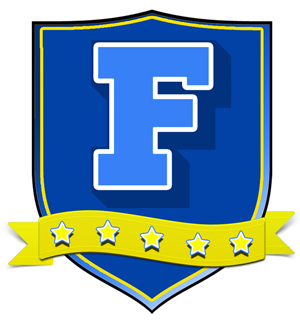 TITLE:		Bus DriverREPORTS TO:	Transportation DirectorSUPERVISES:	N/ATERM:		10 months JOB GOAL:	The responsibilities of a bus driver are: transport students to and from school and other sites within designated route(s), ensure the safety of the student passengers while in a school vehicle. Drivers may be assigned to drive wheelchair buses.Qualifications:High School diploma or GEDTennessee CDL license with P&S endorsements   Annual physicalRequires Alcohol and Drug TestingEVALUATION:	Performance of this job will be evaluated in accordance with provisions of the Board’s policy on evaluation of personnel. PERFORMANCE RESPONSIBILITIES:Job Description:  Bus DriverDrives a school transportation vehicle within a prescribe route(s) in accordance with time schedules while picking up and discharging student(s) at designated stopsAssists students and other passengers for the purpose of providing safe loading and unloading from buses during normal transport and emergency situationsMay operate a special ramp bus; loads and unloads students in wheelchairs on and off bus, inspecting wheelchair for operational safety; operates ramp; positions and secures wheelchair in bus with monitorTransports students and teacher on field trips to various locations; planning necessary route(s) and stops as neededConduct safety and operational inspection of assigned vehicle dailyCompletes periodic mileage and other reports including passenger countsAttends driver training programs to maintain current knowledge of TN Motor Vehicle Code and the Education Code as it applies to the operation of vehicles in the transportation of school children as well as safety, first aid, and other training updates as requiredCleans assigned vehicles, both interior and exterior, for the purpose of ensuring safety, appearance, and sanitation of vehicle as well as fuels assigned vehicleReports observations and/or incidents (e.g. discipline, accidents, inappropriate social behavior, etc.) for the purpose of communicating information to appropriate personnel for their actionPerforms pre-trip and post-trip inspections (e.g. fluid levels, tire pressure, exterior condition, etc.) for the purpose of ensuring the safe operating condition of the vehicle and complying with mandated guidelinesResponds to inquiries from students, parents, and/or staff for the purpose of providing the necessary information regarding transportation servicesPrepares reports (e.g. field trips reports, incident reports, inspections records, passenger misconduct, mileage logs, student counts, routing information, etc.) for the purpose of documenting activities, providing written reference, conveying information, and/or complying with established guidelinesMonitors students and other passengers during transit for the purpose of ensuring the safe transportation of all passengersAssist with other duties as assignedAPPLICATION PROCEDURE:Submit a Fayette County Public Schools online application found at www.fcsk12.net.  The application is on the apply page. Position is available until filled.Fayette County Public Schools does not discriminate on the basis of race, color, national origin, age, religion, political affiliation, disability, or sex in its educational programs or employment.  No person shall be denied employment solely because of any impairment which is unrelated to the ability to engage in activities involved in the position of program for which the application has been made.